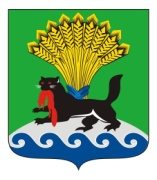 РОССИЙСКАЯ ФЕДЕРАЦИЯИРКУТСКАЯ ОБЛАСТЬИРКУТСКОЕ РАЙОННОЕ МУНИЦИПАЛЬНОЕ ОБРАЗОВАНИЕАДМИНИСТРАЦИЯРАСПОРЯЖЕНИЕот «03»__04_______ 2020г.						                               №  39О внесении изменений в распоряжение администрации Иркутского районного муниципального образования от 25.11.2019 № 130 «Об утверждении Плана проведения контрольных мероприятий Комитетом по муниципальному финансовому контролю администрации Иркутского районного муниципального образования в сфере бюджетных правоотношений на I полугодие 2020 года и Плана внутреннего финансового аудита на I полугодие 2020 года» В целях приведения муниципального правового акта в соответствие с нормами Бюджетного кодекса Российской Федерации, руководствуясь ст. 269.2 Бюджетного кодекса Российской Федерации, статьями 39, 45, 54 Устава Иркутского районного муниципального образования:Внести в распоряжение администрации Иркутского районного муниципального образования от 25.11.2019 № 130 «Об утверждении Плана проведения контрольных мероприятий Комитетом по муниципальному финансовому контролю администрации Иркутского районного муниципального образования в сфере бюджетных правоотношений на I полугодие 2020 года и Плана внутреннего финансового аудита на I полугодие 2020 года» (далее - распоряжение) следующие изменения:преамбулу распоряжения изложить в новой редакции:«В целях обеспечения контроля за соблюдением бюджетного законодательства Российской Федерации и иных нормативных правовых актов, регулирующих бюджетные правоотношения, руководствуясь ст. 269.2 Бюджетного кодекса Российской Федерации, Порядком осуществления полномочий Комитетом по муниципальному финансовому контролю администрации Иркутского районного муниципального образования по внутреннему муниципальному финансовому контролю, утвержденным постановлением администрации Иркутского районного муниципального образования от 26.02.2020 № 88, разделом II Стандарта осуществления внутреннего муниципального финансового контроля, утвержденного постановлением администрации Иркутского районного муниципального образования от 26.02.2020 № 89, разделом II Порядка осуществления Комитетом по муниципальному финансовому контролю администрации Иркутского районного муниципального образования внутреннего финансового аудита, утвержденного распоряжением администрации Иркутского районного муниципального образования от 25.10.2017 № 113, ст. ст. 39, 45, 54 Устава Иркутского районного муниципального образования»;абзац второй приложения 1 к распоряжению изложить в новой редакции:«Основания для проведения контрольных мероприятий:статья 269.2. Бюджетного кодекса Российской Федерации;постановление администрации Иркутского районного муниципального образования от 26.02.2020 № 88 «Об утверждении Порядка осуществления полномочий Комитетом по муниципальному финансовому контролю администрации Иркутского районного муниципального образования по внутреннему муниципальному финансовому контролю»;постановление администрации Иркутского районного муниципального образования от 26.02.2020 № 89 «Об утверждении Стандартов осуществления внутреннего муниципального финансового контроля»;распоряжение администрации Иркутского районного муниципального образования от 25.10.2017 № 113 «Об утверждении Порядка осуществления Комитетом по муниципальному финансовому контролю администрации Иркутского районного муниципального образования внутреннего финансового аудита»;распоряжение администрации Иркутского районного муниципального образования от 26.02.2020 № 16 «О Комитете по муниципальному финансовому контролю администрации Иркутского районного муниципального образования».Отделу по организации делопроизводства и работе с обращениями граждан организационно-контрольного управления администрации Иркутского районного муниципального образования внести в оригинал распоряжения, указанного в п.1 настоящего распоряжения, информацию о внесении изменений в правовой акт.Опубликовать настоящее распоряжение в газете «Ангарские огни» и разместить на официальном сайте Иркутского районного муниципального образования в информационно-телекоммуникационной сети «Интернет» по адресу: www.irkraion.ruКонтроль исполнения настоящего распоряжения возложить на председателя Комитета по муниципальному финансовому контролю администрации Иркутского районного муниципального образования.Мэр района						                                          Л.П. Фролов